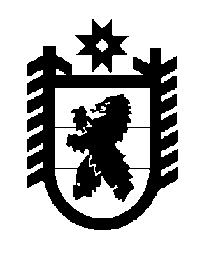 Российская Федерация Республика Карелия    ПРАВИТЕЛЬСТВО РЕСПУБЛИКИ КАРЕЛИЯПОСТАНОВЛЕНИЕот 16 января 2017 года № 18-Пг. Петрозаводск О разграничении имущества, находящегося в муниципальной собственности муниципального образования 
«Лахденпохский муниципальный район»В соответствии с Законом Республики Карелия от 3 июля 2008 года               № 1212-ЗРК «О реализации части 111 статьи 154 Федерального закона 
от 22 августа 2004 года № 122-ФЗ «О внесении изменений в законодательные акты Российской Федерации и признании утратившими силу некоторых законодательных актов Российской Федерации в связи с принятием федеральных законов «О внесении изменений и дополнений в Федеральный закон «Об общих принципах организации законодательных (представительных) и исполнительных органов государственной власти субъектов Российской Федерации» и «Об общих принципах организации местного самоуправления в Российской Федерации» Правительство Республики Карелия п о с т а н о в л я е т:1. Утвердить перечень имущества, находящегося в муниципальной собственности муниципального образования «Лахденпохский муниципальный район», передаваемого в муниципальную собственность муниципального образования «Мийнальское сельское поселение», согласно приложению. 2. Право собственности на передаваемое имущество возникает 
у муниципального образования «Мийнальское сельское поселение» со дня вступления в силу настоящего постановления. ГлаваРеспублики Карелия                                                                 А.П. ХудилайненПереченьимущества, находящегося  в муниципальной собственности муниципального образования «Лахденпохский муниципальный район», передаваемого в муниципальную собственность муниципального образования «Мийнальское сельское поселение» ______________Приложение к постановлению Правительства Республики Карелия от 16 января 2017 года № 18-П№ п/пНаименование имуществаАдрес местонахождения имуществаИндивидуализирующие характеристики имущества1.Удостоверение народного дружинникаг. Лахденпохья, 
ул. Советская, д. 7а10 шт., стоимость 630,10 руб.2.Повязка нарукавнаяг. Лахденпохья, 
ул. Советская, д. 7а10 шт., стоимость 750,20 руб.